– Dressuurproef – klasse Jeugd B (tweehandig)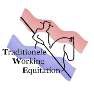 FITE WORKING EQUITATIONWEDSTRIJD:	Datum:RUITER:	PAARD:Nr:MAXIMUM RIJTIJD: 7:30 MIN.Jury:	Handtekening:FigOEFENINGENBEOORDELINGSCRITERIAcijfer0 – 10OPMERKINGEN1Binnenkomen in draf over de middenlijn min 10 m rechtuit,halthouden, groetenRechtgerichtheid bij binnenkomen, halthouden enonbeweeglijk stilstaanOefeningen in stap2Stap op een rechte lijn, minimaal 5 passenImpuls en regelmaat van de gang, rechtgerichtheid enaanleuning3In stap een acht rijden bestaande uit twee voltes van gelijke grootte, beginnend vanuit hetmiddenImpuls en regelmaat van de gang, aanleuning, stelling en buiging4Halt houden op de hoefslag. Daarna overgang naar stap.Rechtgerichtheid, gehoorzaamheid, onbeweeglijkstilstaan.Oefeningen in draf5Twee voltes op de rechterhandvan 20 m en 15 m in arbeidsdrafNetheid van de voltes,aanleuning, balans en tact6Twee voltes op de linkerhand van20 m en 15 m in arbeidsdrafNetheid van de voltes,aanleuning, balans en tact7In draf een acht rijden bestaande uit twee voltes van gelijke grootte, beginnend vanuit hetmidden.Netheid van de voltes, aanleuning, balans en lengte buiging8Tempowisselingen over 3 zijden (2 lange, 1 korte): verruimen lange zijden en verzamelen op dekorte zijdeNetheid van de overgangen, gehoorzaamheid, souplesse en tact11Slangenvolte met 3 gelijkecomplete bogenNetheid van de bogen, behoudvan tact balans en regelmaatOefeningen in galop12Grote volte op de rechterhandNetheid van de volte,aanleuning, balans en tact13Van hand veranderen via drafAanleuning, balans en tact14Grote volte op de linkerhandNetheid van de voltes,aanleuning, balans en tact15Van hand veranderen via drafAanleuning, balans en tact16Halthouden, stilstaan op de middenlijn, groetenRechtgerichtheid van aanrijdenen halthouden, onbeweeglijkheidCommentaar:17Gangen, soepelheid, tactRegelmaat, balans en ruimheidvan iedere gang18Impuls, gehoorzaamheid en aanleuningGeen verzet, soepelheid van bewegingen, gebruik vanachterhand19Toepassing van de hulpen door deruiterHouding, zit en soepelheid vande ruiter20Artistieke waarderingHarmonie van de presentatie, herkenbaarheid van de bewegingen enmoeilijkheidsgraad van de proef21Kleding, harnachement enverzorgingKostuum, hoofdstel, zadel enverzorging paardPUNTENAFTREKFout in parcours ( - 5 punten/fout), 3e fout is eliminatie voor de proef.PUNTENAFTREKFout in parcours ( - 5 punten/fout), 3e fout is eliminatie voor de proef.PUNTENAFTREKFout in parcours ( - 5 punten/fout), 3e fout is eliminatie voor de proef.TOTAAL van 210:TOTAAL van 210:TOTAAL van 210:TOTAAL van 210:PercentagePercentagePercentagePercentage%